Nomor 		:  Un.03/KS.01.7/3865/2016					10 Oktober 2016Lampiran 	:  1 (satu)bendelPerihal 		:  Permintaan Informasi Harga Barang						Kepada Yth. ............................................................................................di‘- T e m p a t – Dengan hormat,Sehubungan rencana realisasi pelaksanaan pekerjaan Pengadaan Sarana dan Prasarana Berupa Alat Olahraga Unit Kegiatan Mahasiswa di Biro Akademik Kemahasiswaan dan Kerjasama (BAAKK) Tahun Anggaran 2016, bersama ini kami bermaksud agar perusahaan saudara memberikan informasi tentang harga barang sesuai dengan Rencana Anggaran Biaya (RAB) yang kami lampirkan dalam surat ini untuk data dukung survey pembuatan HPS (Harga Perkiraan Sendiri) Lelang Pengadaan Sarana dan Prasarana Berupa Alat Olahraga.Apabila informasi harga yang saudara berikan sesuai dan kami nilai wajar, maka kami akan memberi kesempatan perusahaan saudara untuk membuat penawaran terhadap pekerjaaan tersebut.Kami harap data barang dapat kami terima paling lambat pada :Hari	: 	Jum’atTanggal	: 	14 Oktober 2016 Tempat 	: 	Unit Layanan Pengadaan Lantai II Gedung Rektorat UIN Maulana Malik Ibrahim Malang 		Jl. Gajayana No. 50 Malang (0341) 570886Adapun informasi harga tersebut bisa dikirim ke kantor ULP, di fax di no (0341) 570886 dan via e-mail ke : ulp@uin-malang.ac.id atau ulp_uinmalang@kemenag.go.id.Demikian atas perhatian dan kerjasamanya yang baik, kami sampaikan terima kasih.Pejabat Pembuat Komitmen,Drs. H. A. Heru Achadi Hari, M.SiNIP. 19690526 200003 1 003Lampiran	: Surat Permintaan Informasi Harga Barang										Nomor 		: Un.3.1/KS.01.7/3865/2016										Tanggal 	: 10 Oktober 2016Rincian  Anggaran Biaya (RAB)Pekerjaan 	: Pengadaan Sarana dan Prasarana Berupa Alat Olahraga Unit Kegiatan MahasiswaLokasi		: Biro Akademik Kemahasiswaan dan Kerjasama (BAAKK)Tahun Anggaran 	: 2016NB : * Harga sudah termasuk pajak* Mohon dicantumkan spesifikasi lengkap dan merek barangPejabat Pembuat Komitmen,Drs. H. A. Heru Achadi Hari, M.SiNIP. 19690526 200003 1 003KEMENTERIAN AGAMA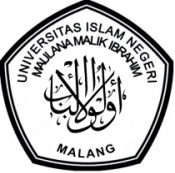 UNIVERSITAS ISLAM NEGERI MAULANA MALIK IBRAHIM MALANGJl. Gajayana No. 50 Malang 65144,  Telp. (0341) 551354, Fax. (0341) 572533 Website : www.uin-malang.ac.id E-mail : info@uin-malang.ac.idNoNama BarangSpesifikasiGambarVolumeVolumeHarga Satuan (Rp)Jumlah (Rp)ATae Kwond Do1Rykwon Standing BagRykwon standing bag: Mooto Rykwon Impact standing bagTop Weight 9.6 kgWidth 120 cmDiameter 40 cmBottom Weight 6 kgBottom Height 40cmBottom Diameter 62 cm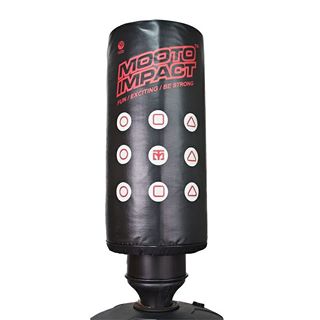 1Unit…….......…….......2Head GuardSetara ADIDAS “Dripped foam” head gear: Blue-RedUkuran M dan LBahan “Dipped Foam” PU coveredElastic strap with velcro fasteningWarna biru dan merahBerat <1 kg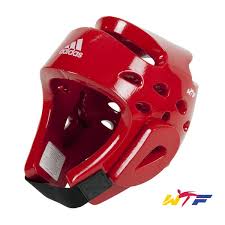 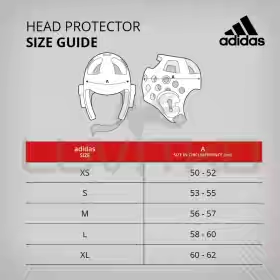 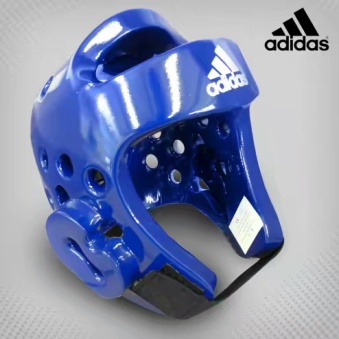 5Unit…….......…….......3Body Protector ReversibleReversible: JCALICUReversible body protector+cone 3 in1Adjustable rear strap for improved fitReversible red and blue colorSize 3 and 4Padded shoulder area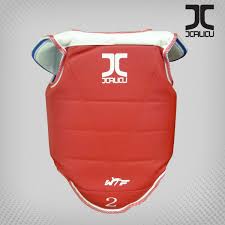 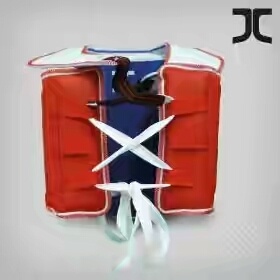 10Unit…….......…….......4MatrasMatras maestro -28-30 Reversible+matras busa rebonit 15 cm (10pcs)Type HexsagonalUkuran 1x1m/sheetKetebalan 3,2 cmimport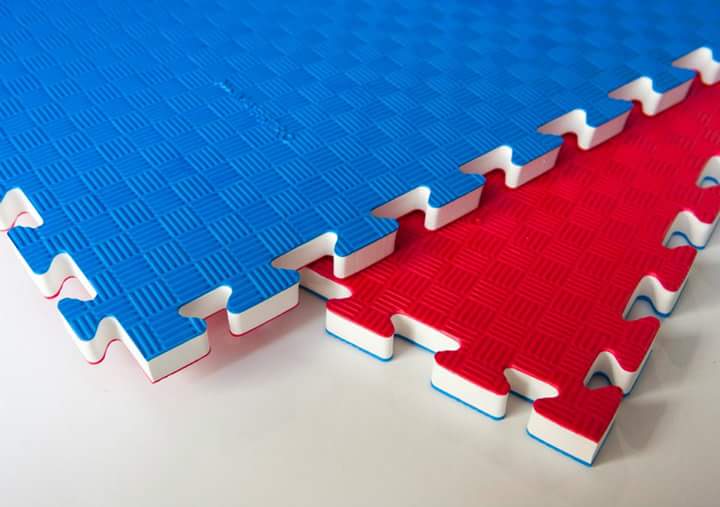 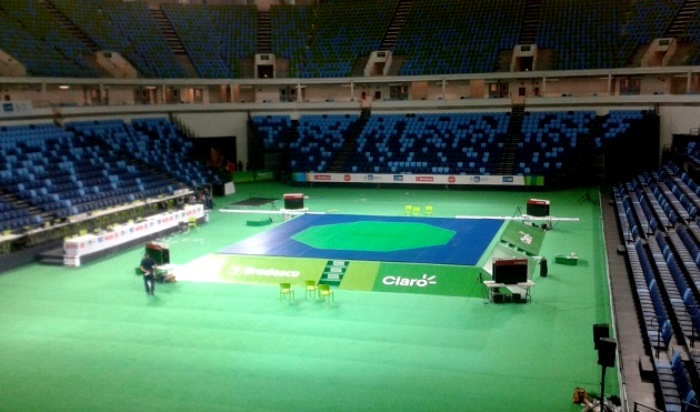 1Paket…….......…….......5Protector & Scoring System (PSS)KP&P E-Body Protector with Transmitter IncludedKP&P E-Foot ProtectorKP&P E-Head GearKP&P referee Scoring boxKP&P ReceiverRechargerCompetition Management Software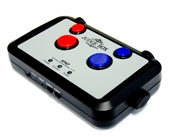 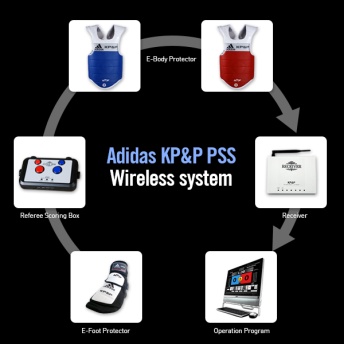 1Unit…….......…….......6Kick ShieldEmpro kicking pad+Empro target mltt doublePad Type “Iranian Pad”Pad Size 10x30x50 cm middle weightMulti layered foam innerPadded wrist straps with reinforced extra stitcing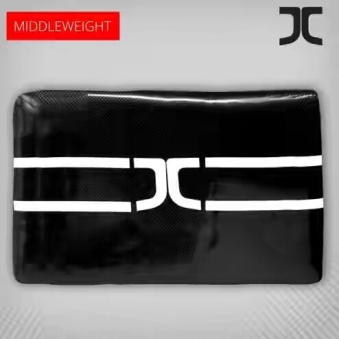 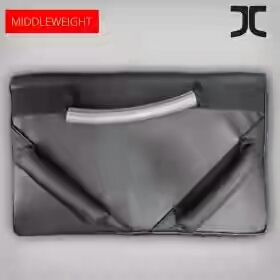 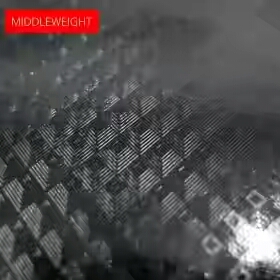 10Unit…….......…….......BUnit Olah Raga1Kursi WasitRangka terbuat dari pipa besi ukuran diameter 1 inchiKetinggian dudukan kursi 165 cm dari lantaiKursi terbuat dari fiberglass/polypropolineKursi dilengkapi sandaran tanganSerta dilengkapi papan kayu untuk menulis dan dapat dilipat kesamping.Pengecatan menggunakan system powder coating.Sesuai standart PBSI/BWF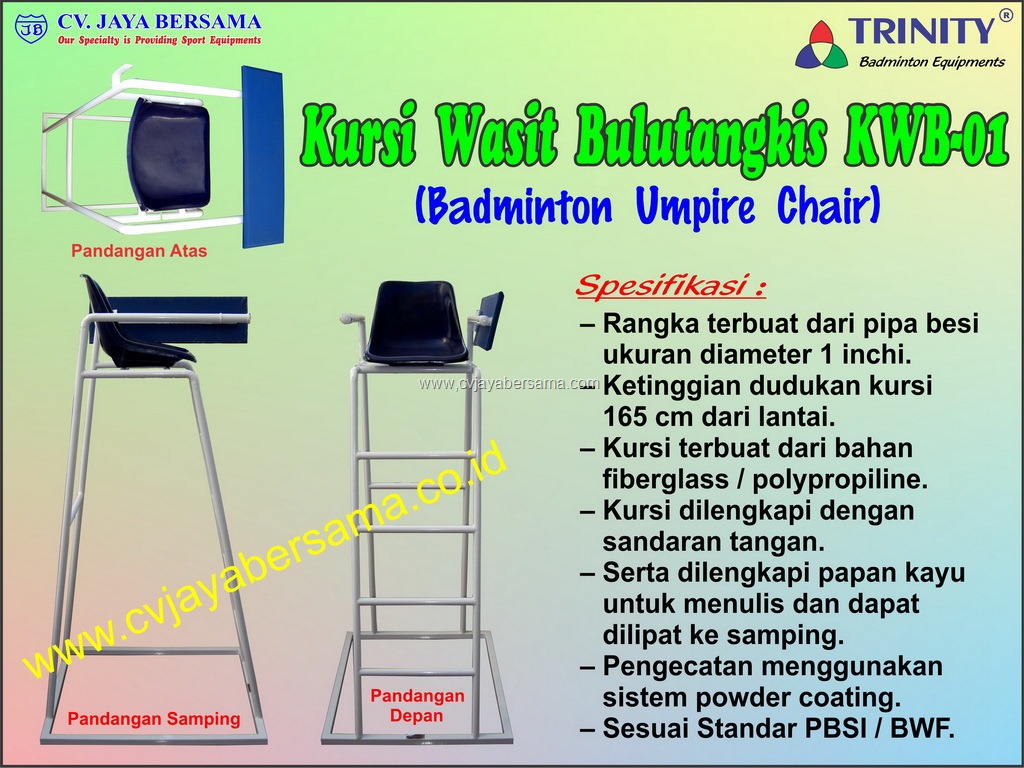 2Unit…….......…….......2Papan ScoreUkuran papan skor : 100 x 80 x 8 cm3Komponen didalam 1 paket terdiri dari : 1 unit display scoring dan moving sign, 1 buah keypad scoring, 1 buah keyboard PS-2, 1 roll kabel data scoreboard (25 Meter), 1buah kabel AC scoreboard 1 buah buku petunjuk cara pemakaian dan peasangan.System operasi elektonik   Lingkup tampilan scoreboard.  Menampilkan tulisan diam 20 KarakterMenampilkan tulisan bergerak yang berbeda, maksimal 500 karakterMenampilkan score pertandingan (Game score) : 00 – 99 PointMenampilkan jumlah set: 0 -9 setMenampilkan jumlah kemenangantiap permainan/tim : 0 -9 winMenampilkan lamanya waktu permainan (Game Timer) : 00 – 99 menitArah Tampilan satu arahJenis lampu karakter terbuat dari LED dot matrik ukuran tinggi 8 “, 6” dan 2”Warna LED merah dan hijauBahan rangka aluminium dengan panel bahan akrylik hitam tebal 5 mm.Penempatan digantung kawat sling atau ditempel di tembok menggunakan bragketTegangan listrik yang diperlukan 220 voltGaransi service dan soare part 1 tahunSesuai standart ITTF / PTMSI 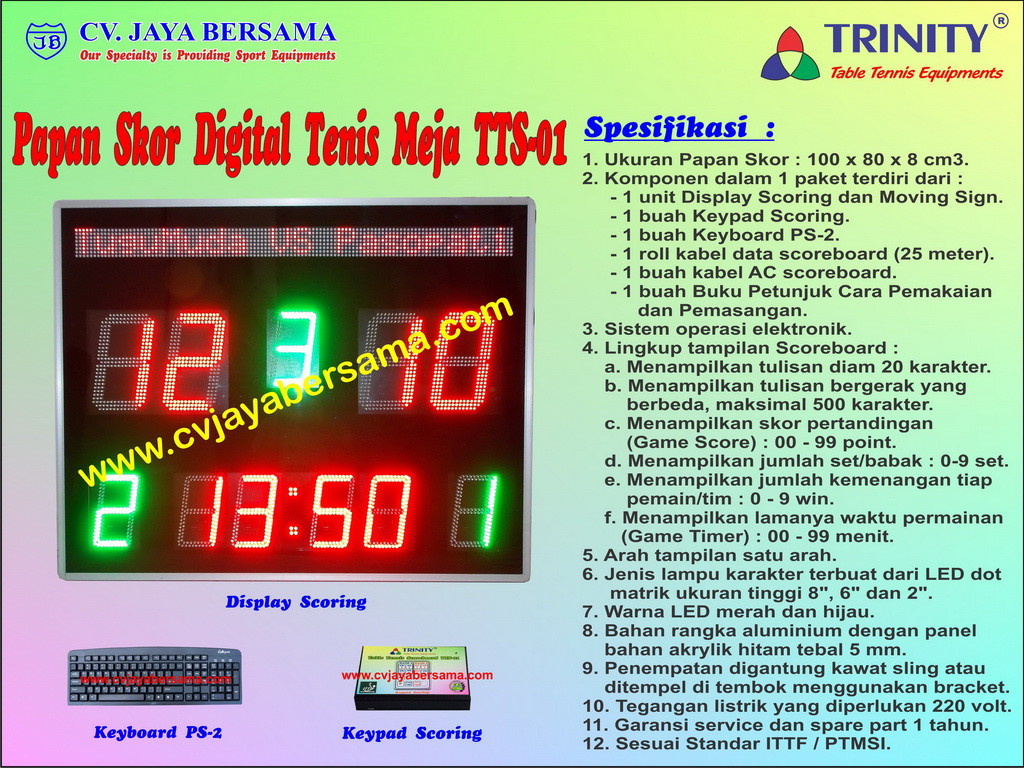 2Unit…….......…….......3Karpet LapanganTotal ketebalan karpet sekitar 5 mm. terdiri dari lapisan:1,5 mm super TPU weaving layerHigh density PET weaving layerCompound fiberglass gridding coth reinforced layer.High densty foaming buffer layer Buttom sucking technology to resist mobility.Total berat karpet 408 kg, dibagi dalam 4 roll, masing-masing beratnya 102 kg.Karpet dilengkapi double tape, welding rod dan list pinggiran lapangan, dapat dipasang dilantai kayu, teraso, keramik dll.Karpet sudah ada garis putih/garis pemisah pemain sesuai standar BWF.Ukuran total karpet7,12 m x 15,03 mMemiliki sertifikat BWF (Badminton World Ferderation)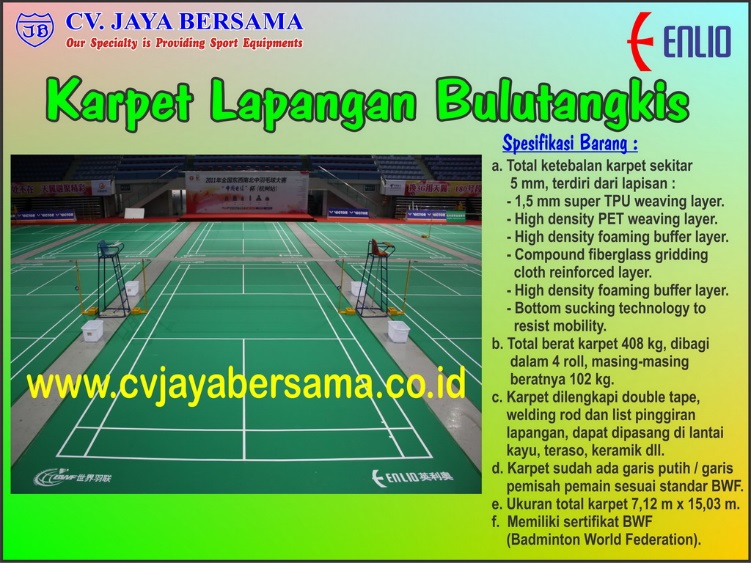 1Unit…….......…….......4NetNet Badminton BN 01Jaring terbuat dari bahan nylon, berwarna hijau tua (dark green) dan ukuran benang nylon 201 – 21DPanjang jarring minimal 615 cm dan lebar 70 cm, Ukuran kotak-kotak jarring (mesh) 7 cm x 7 cmLebar pita (band) atas dan bawah 5 cm dan b erwarna putih. Terbuat dari bahan plastic (sheetex)Pita samping dijahit vertical dan ditempelkan langsung di kedua sisi jaring dengan lebar 5 cm dan panjang 70 cm dan menjadi bagian dari jarring.Pada bagian atas jarring direntangkan dengan kawat sling baja diameter 2 mm yang dibungkus bahan pvc memiliki kekuatan tarik 1.200 lbs.Dan pada bagian bawah jarring dilenkapi dengan tali PE diameter 2,5 mmKetinggian jaring di kedua sisi tiang 155 cm untuk Pria dan 145 cm untuk WanitaKetinggian jaring ditengah lapangan tidak kurang dari 152 cm untuk pria dan 142 cm untuk wanita.Jaring sesuai standar PSTSI/ISTAFNet Tenes Meja Panjang net tenis meja + 183Tinggi tiang tenes meja = 15, 25Net berupa jaring yang direntangkan di tengah meja oleh sebuah tali yang kuatMemiliki 1 tali bawah untuk mengencangkan Terdapat dua tiang dari besi yang dapat dibongkar pasangStandar PTMSI (Persatuan tenis Meja Seluruh Indonesia)Sesuai standar SNI 12-0693-1996Net Volly VN-02Net berbentuk jaring dengan lebar 1 meter dan panjang 9,5 meterUkuran lubang anyaman jaring 10 cm x 10 cm.Jaring dari tali atas net ditutup dengan bahan plastic putih (Ahite sheetex) 300 gsm yang dilipat dengan lebar 4 cmMasing-masing ujung band memiliki 2 lubang untuk memasukkan tali PE.Jaring bagian atas direntangkan dengan tali PE diameter 5 mm dan panjang 13,5 meter.Tali PE diameter 2,5 mm untuk mengikat dan meregangkan bagian atas dan bawah net.Pita samping dijahit vertical dan ditempatkan langsung dikedua sisi net dengan lebar 3,5 cm dan panjang 1 m dan menjadi bagian dari net.Pita bawah dijahit horizontal sepanjang 9,5 m dan lebar 3,5 cm, pita berwarna Putih.Sesuai standar SNI 12-0457-1996Sesuai standar PBVSI / FIVB.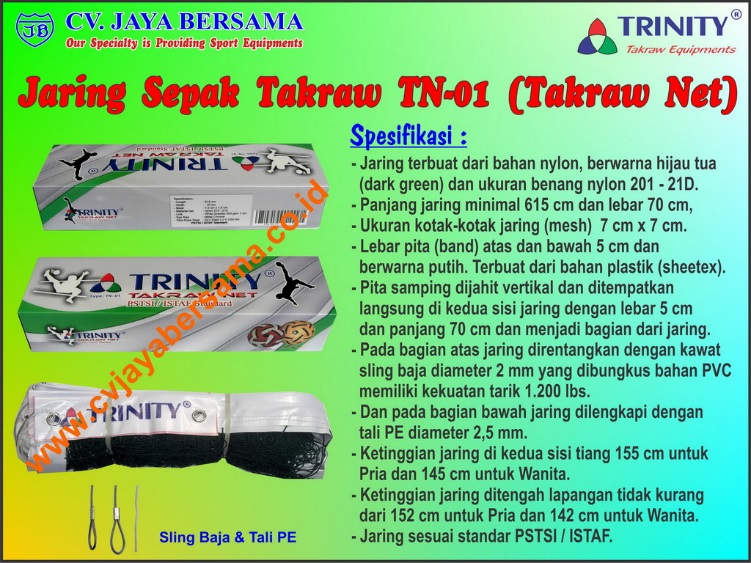 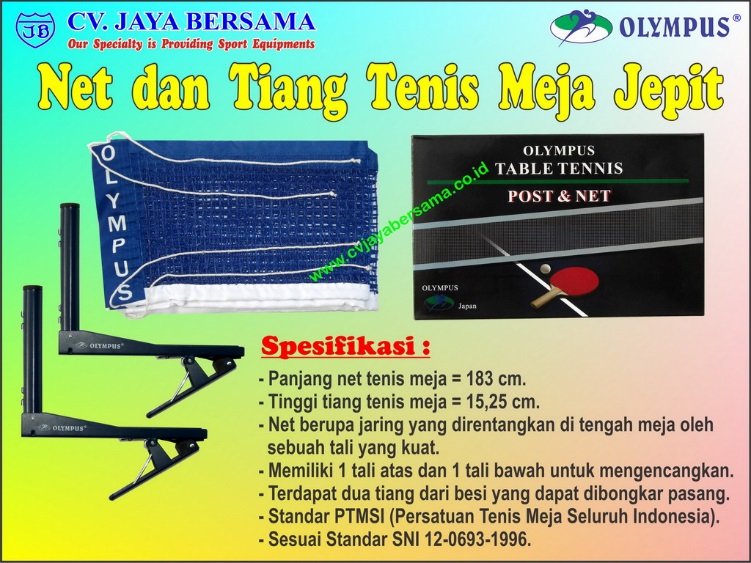 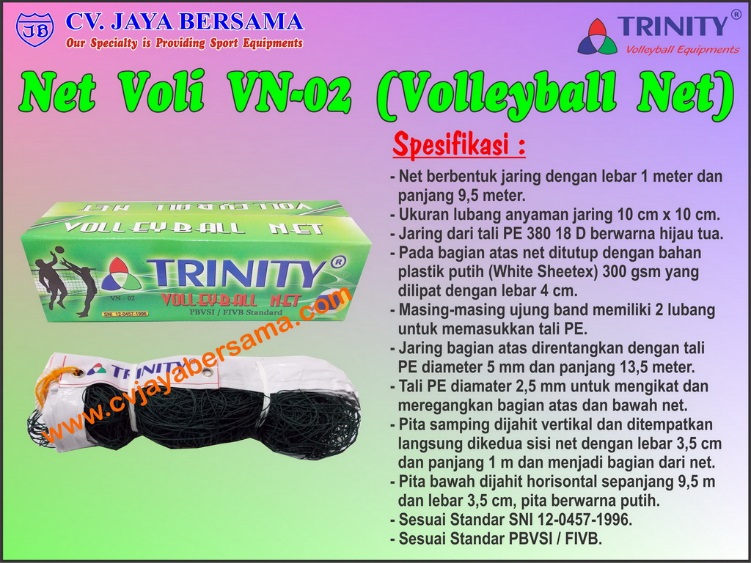 1Paket…….......…….......5Meja TenisBahan Hardboard tebal 25 mmRoda 8 Besar (4 inch) Ukuran meja : 274 cm (9 ft.) × 152.5 cm (5 ft.) × 76 cm (tinggi)Warna BiruSistem Pengecatan menggunakan Cat Oven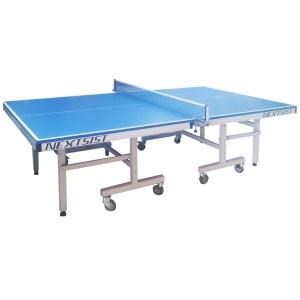 2Unit…….......…….......CPagar Nusa1Matras Pencak SilatSetara Merk Matras FIGHTER.                               Type PS 30Matras Pencak Silat terbuat dari bahan Eva Spon dan permukaan bermotif.-Matras terdiri dari 100 lembar matras kecil yang masing-masing berukuran 1m x 1mUkuran lapangan pencak silat adalah 10 meter x 10 meter (100 buah matras). Terdiri dari warna Hijau 96 buah, Kuning 2 buah, Biru 1 buah dan Merah 1 buah.Sistem pemasangan interlock / puzzle.Sesuai standar pertandingan (IPSI) yakni dengan ketebalan 3 cm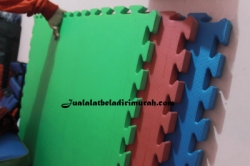 2Unit…….......…….......2Punching Pad Ukuran SedangPeching Bela diri Sedang                           MerkJawarapanjang 50cmlebar 35cmberat volume 2,5 kgbahan luar dari kulit terpalimitasi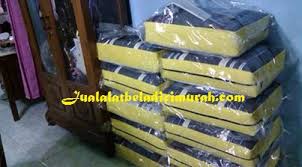 5Unit…….......…….......3Punching Pad Ukuran BesarPeching Bela diri Besar                             MerkJawarapanjang 60cmlebar 40cmberat volume 3kgbahan luar dari kulit terpal imitasi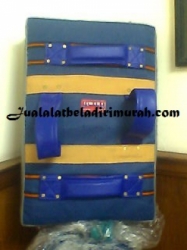 3Unit…….......…….......4Body ProtectorBody Protector pencak silat besar         Merk JawaraTerbuat dari bahan kulit terpalStandart kelas remaja/dewasaStandart pertandingan nasional IPSI- Sudah termasuk 1 pasang (2 buah)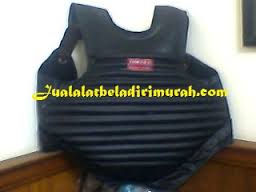 8Unit…….......…….......5BenderaUkuran 150cm x 100 cmBordir dan bukan SablonUkuran150cm x 100cmKain Nagata DrillBordir dan bukan Sablon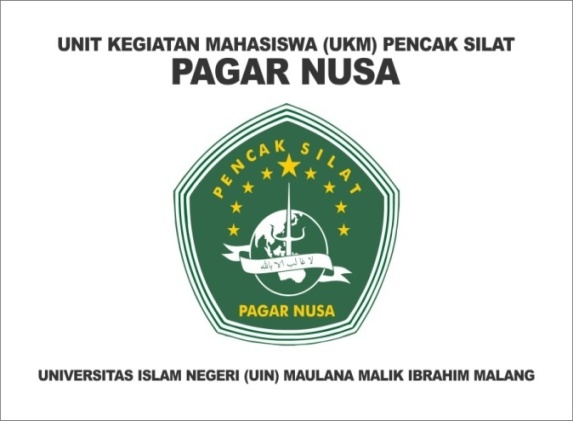 3Unit…….......…….......JumlahJumlahJumlahJumlahJumlahJumlahJumlah…….......Terbilang :Terbilang :Terbilang :Terbilang :Terbilang :Terbilang :Terbilang :Terbilang :